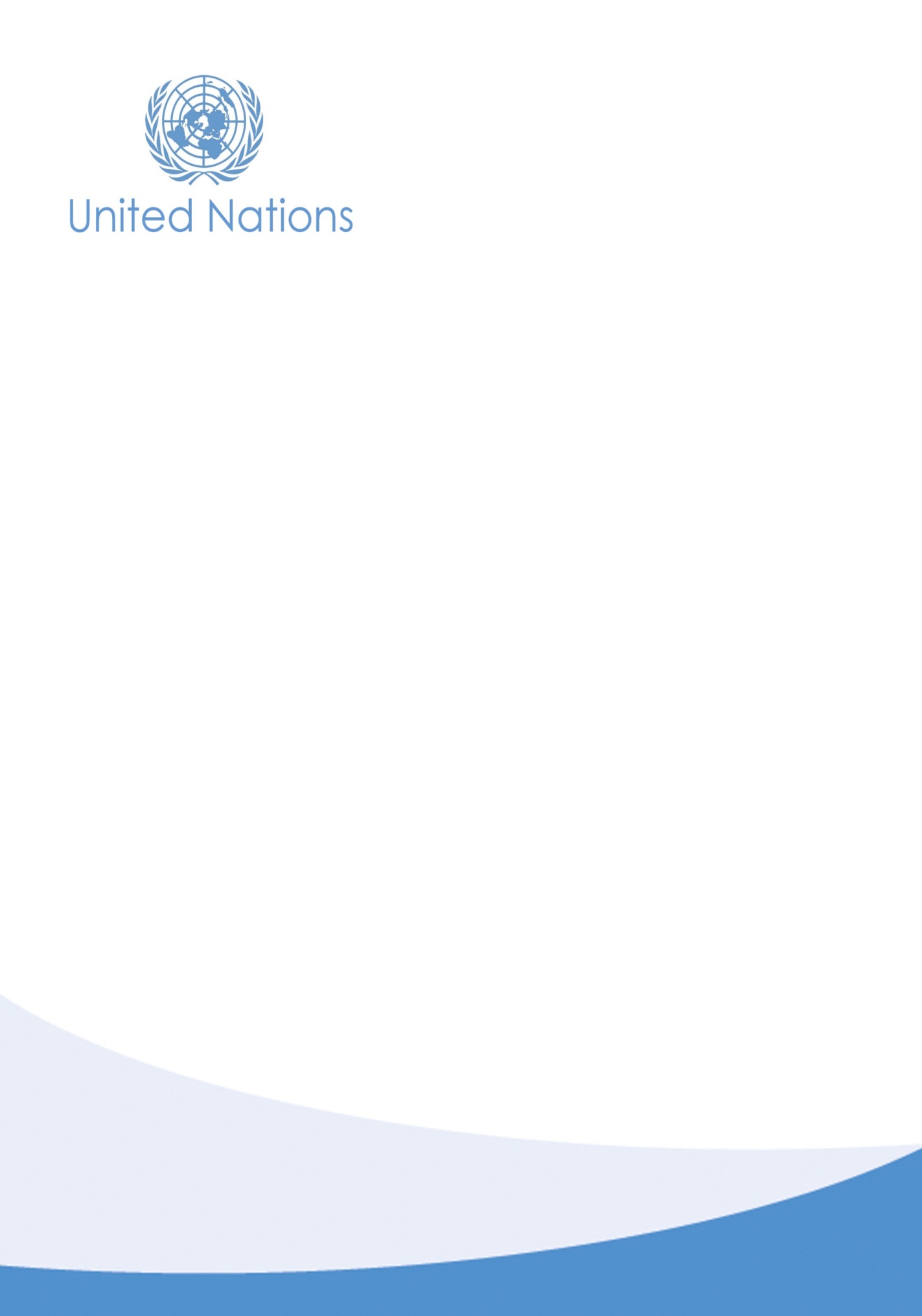 Table des matièresACTIVITÉ 1 : Comprendre le nouveau monde du travailNe pas se laisser dépasser par le monde du travail en constante évolution est la clé de votre réussite professionnelle. Vous devez par conséquent vous adapter aux nouvelles tendances pour être constamment « à la page ». 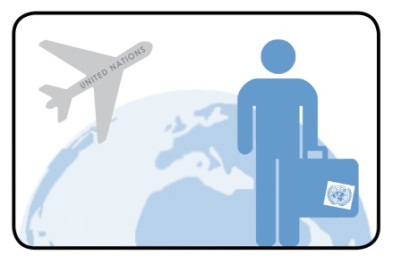 Dans ce nouveau monde du travail  :Les changements de poste sont de plus en plus fréquents. La plupart des gens ont occupé au moins 3 postes en 7 à 10 ans de carrière.Désormais, les compétences de base, les savoir-faire et les différents comportements, éléments qualifiant les individus et témoignant de leurs réalisations, priment sur les postes occupés ou la longévité.Un employé doit s'adapter aux changements organisationnels pour saisir les nouvelles opportunités.Le sentiment d'accomplissement professionnel commence à décliner après cinq années passées à occuper le même poste.Les postes que l'on occupait habituellement toute sa vie avec loyauté laissent désormais place aux contrats renouvelables de courte durée axés sur les résultats.Les employés changent de plus en plus souvent de lieu de travail. Ils peuvent désormais faire partie d'une équipe dont les membres communiquement virtuellement dans le monde entier.La nature plus complexe des activités appelle à une meilleure collaboration et à une communication plus efficace. De ce fait, les compétences en matière de nouvelles technologies sont indispensables.Le monde du travail met plus l'accent sur le profil des employés et les rôles qu'ils peuvent jouer que sur les postes en eux-mêmes. Les employés sont affectés à des projets en fonction de leurs aptitudes et non seulement des postes qu'ils ont occupés par le passé.Pour passer d’un poste à un autre, il est aujourd'hui nécessaire d'entretenir plusieurs réseaux et de développer ses compétences en matière de recherche d'emploi.Le travail dans le domaine du savoir est donc omniprésent.L'Organisation des Nations Unies tient compte de ces tendances. On note notamment : 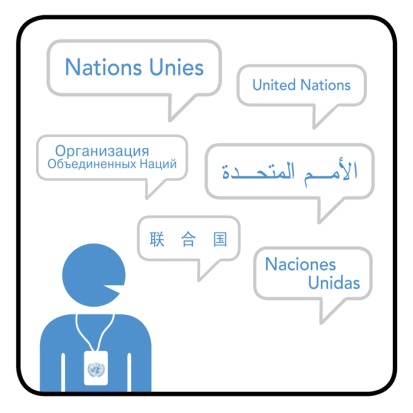 Un intérêt croissant pour la gestion des carrières par les employés et l'ascension professionnelle.Une augmentation de la part de contrats continus par rapport au nombre de contrats permanents. L’introduction du Programme Jeunes administrateursPlus de changements de poste entre le Siège et les lieux d'affectation hors Siège Un plus grande place accordée à l'ascension professionnelleQu'est-ce que cela signifie pour vous ?Pour optimiser votre expérience professionnelle dans ce nouvel environnement de travail, vous devez :Vous engager dans un processus continu de développement personnel.Améliorer votre avantage concurrentiel, en d'autres termes, ce qui vous différencie des autres.Prendre en main votre carrière pour en être le moteur principal, avec l'appui de votre responsable et de l'Organisation.« Suivre le mouvement » afin de pouvoir vite vous adapter en cas d'incertitudes ou d'évolutions rapides.Évaluer les opportunités de carrière en fonction de celles qui offrent le plus de potentiel d'apprentissage.Vous préparer à assumer de nouvelles responsabilités en période d'essai. Veiller à élargir et à améliorer vos compétences transférables, soit tout l'éventail d'expérience et de savoir-faire qui peuvent être mis à profit dans différentes activités.Vous engager continuellement à créer et à entretenir des relations professionnelles, ainsi qu'à étendre votre réseau. Instructions : Répondez aux questions suivantes. Le nombre de caractères pour les réponses n'est pas limité. 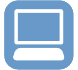 Quelles sont les conséquences du nouveau monde du travail sur la planification de votre carrière et le développement de vos compétences ?Existe-t-il d'autres tendances qui, selon vous, ont leur importance ?Comment pouvez-vous vous préparer aux changements qu'implique le nouveau monde du travail ?De quel type d'appui avez-vous besoin ? D'où peut provenir cet appui ?